Recharge Self-Certification Form - Connection to Calreporting - Job Aid:Contact: campus recharge lead: recharge_certification@berkeley.eduThis job aid will help you locate the recharge self-certification form and connect the file to Calreporting to bring in financial data from the data warehouse.How to access the Self-Certification Form excel documentPlease go to the Recharge website at the following link: recharge websiteThe Certification Checklist Form is under the “Forms and Templates” sectionSelect the Certification Checklist FormClick the excel file and Select Open 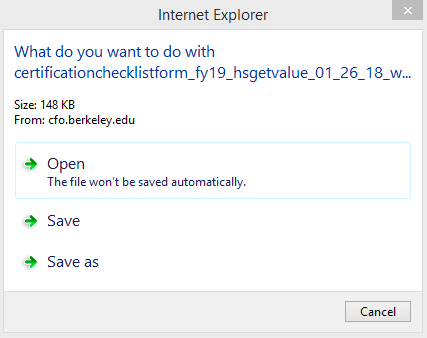 Enter your Password if the window below opens then select Connect. Skip to the next bullet if you do not see this window.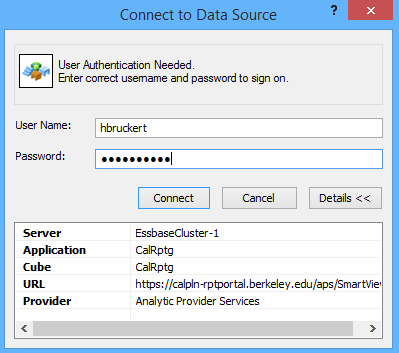 Save the file on one of your computer drive on the network. Do not save the file on your desktop since the HSGETvalue coding build in the file will no longer function if you save the file to your desktop.If you do not have SMARTVIEW on your regular excel, login to CITRIX and select the SMARTVIEW excel icon to open your file.How to refresh the Financial Trends tab (the Tolerance Calculation tab is refreshed using the same process)Go to the “Financial Trends” tabFill out the cells in light blue with your unit chartstringsFor deptId, CF1 - CF2 entries, type in an underscore between the 1 or C1, C2 of the deptId/CF1-2 then the code. For example, deptId 24105 should be listed as 1_24105 and CF2 NKIMA should be listed as C2_NKIMAIf you do not have a chartfield 1 or 2, then list “Chart1” and “Chart2”.Select the SMARTVIEW tab at the topSelect the “Panel” button in the top left corner in order to create a connection with the database.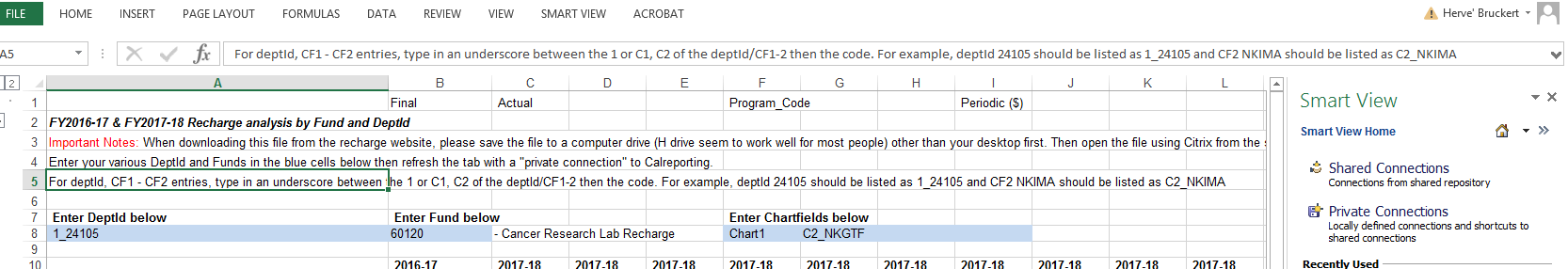 On the right hand side of your screen Select "Shared Connections"Select a data source using the dropdown menu just below “Shared Connections”.Select "Oracle Essbase"Select the "+" sign to the right of "EssbaseCluster-1".Select the "+" sign next to "CalRptg", double click the new “CalRptg” sub menu 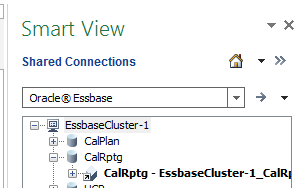 Select "Ad Hoc Analysis" in the bottom right corner of your screenYou might see the message below and if you do just click OK.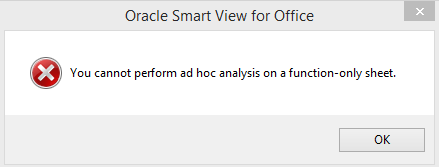 Select “Add to private connection” at the bottom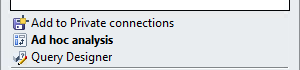 Go back to the shared connections section aboveSelect the small house icon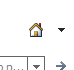 Select Private ConnectionSelect the dropdown in the “Select Server or enter Provider url” section.If this dropdown is empty, go back to the shared connection and at the bottom of the page select “add to private connection”. The try again to select the Private Connection.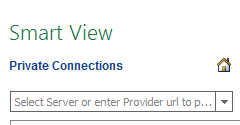 Click on Essbase – EssbaseCluster – 1 then CalRtp then CalRtp – EssbaseCluster-1_CalRtp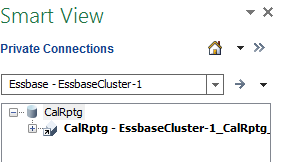 Select “Ad hoc analysis” in the bottom right corner of your screenYou might see the message below and if you do just click OK.You have now established the connection to the private connection and are ready to refresh the data.Select the “SMARTVIEW” tab on topSelect refreshYour data should now be visiblePlease contact the campus recharge lead at recharge_certification@berkeley.edu if you have challenges and / or suggestions on how to improve this job aid.